Adding Family or Contacts (Web)Click the Roster tabClick on member nameClick + Add Family Member buttonNote: If there is no option to add family members, this is because the main contact has not accepted their invitation yet. This option will become available after the main invitation has been accepted. 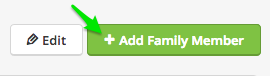 Enter contact details (first name, last name and email address required to send invite)Optional: Enter a label to help easily identify the contact or the contact/player relationshipSelect the Invite to Join?  checkbox  at the bottom of the screen if you'd like this person to have access to the team under this profileClick SaveAdding Family or Contacts (iOS)Tap the Roster tabTap on the primary  member's  nameTap + Family MemberEnter contact details Suggested: Enter a label to help easily identify the contact or the contact/player relationshipTap to toggle Invite to Join to ON at the top of the screenTap Save in the top-right cornerAdding Family or Contacts (Android)Tap the Roster tabTap on the primary  member's  nameTap Add Family MemberEnter contact detailsTap the gear icon next to the email fieldSuggested: Enter a label to help easily identify the contact or the contact/player relationshipTap to toggle Invite to join to ONTap OKTap the checkmark icon in the top-right corner to save